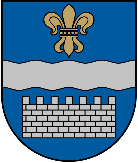 DAUGAVPILS VALSTSPILSĒTAS PAŠVALDĪBAS IESTĀDEDAUGAVPILS FUTBOLA SKOLAReģ.Nr. 90010967169, Juridiskā adrese: Kandavas iela 17A, Daugavpils, LV-5401,Faktiskā adrese: Stadiona iela 1, Daugavpils, LV-5401, telefons 26862429Valsts kase, norēķinu konts: LV17TREL981396400200Be-pasts: dfs@daugavpils.edu.lv, mājas lapa: www.daugavpils.lv____________________________________________________________________________Daugavpilī20.03.2023. Nr.DFS/2023/4UZAICINĀJUMSPretendentiem iesniegt piedāvājumupublisko iepirkumu likumā nereglamentētajam iepirkumam“Bērnu futbola turnīrs “Daugavpils Cup 2023” apkalpošana”Pasūtītājs: Iepirkuma priekšmets: Bērnu futbola turnīra “Daugavpils Cup 2023” apkalpošanas nodrošināšana.Paredzamā līgumcena: Ne lielāka par 1000,00 EUR bez PVN.Pakalpojuma nodrošināšanas vieta: Stadions “Celtnieks” (Jelgavas iela 7) un stadions “Esplanāde” (Stadiona iela 1, Daugavpils). Līguma izpildes termiņš: No 2023.gada 24.marta līdz 2023.gada 26.martam un saskaņā ar sacensību kalendāru.Pakalpojumu sniegšanas īpatnības: 2.pielikums (tehniskā specifikācija). Piedāvājumu saskaņā ar pievienotajām formām var iesniegt: pa e-pastu: dfs@daugavpils.edu.lv, līdz 2023.gada 22.martam plkst. 10:00.Kritērijs, pēc kura tiks izvēlēts pakalpojumu sniedzējs: vislētākais piedāvājums atbilstoši tehniskajai specifikācijai.Pretendents iesniedz piedāvājumu, aizpildot pielikumus Nr.1 un Nr.3, kā arī ievērojot tehniskajā specifikācijā norādītās prasības.Citi nosacījumi: piedāvājuma cenā (EUR) jāiekļauj visas pakalpojuma izmaksas (tajā skaitā, bet ne tikai – darba samaksa, peļņa, u.c.), nodokļi un nodevas, kas saistītas ar līguma izpildi.Pielikumā:- Pieteikums par piedalīšanos uzaicinājumā (Pielikums Nr.1);- Tehniskā specifikācija (Pielikums Nr.2);- Finanšu piedāvājums (Pielikums Nr.3)1.pielikumsDaugavpils Futbola skolas20.03.2023. uzaicinājumamNr.DFS/2023/4Daugavpils valstspilsētas pašvaldībasiestādei “Daugavpils Futbola skola”Stadiona ielā 1, Daugavpilī,LV-5401PIETEIKUMS PAR PIEDALĪŠANOS UZAICINĀJUMā “Bērnu futbola turnīrs “Daugavpils Cup 2023” apkalpošana”Pretendents [pretendenta nosaukums], reģ. Nr. [reģistrācijas numurs], [adrese], tā [personas, kas paraksta, pilnvarojums, amats, vārds, uzvārds] personā, ar šā pieteikuma iesniegšanu:Piesakās piedalīties uzaicinājumā “Sporta sacensību “Daugavpils Cup 2022” apkalpošana.”Apņemas ievērot uzaicinājuma tehniskajā specifikācijā minētās prasības. Apņemas (ja Pasūtītājs izvēlējies šo piedāvājumu) slēgt līgumu un izpildīt visus līguma pamatnosacījumus.Apliecina, ka ir iesniedzis tikai patiesu informāciju.* Pretendenta vai tā pilnvarotās personas vārds, uzvārds2.pielikumsDaugavpils Futbola skolas20.03.2023. uzaicinājumamNr.FSD/2023/4TEHNISKĀ SPECIFIKĀCIJA“Bērnu futbola turnīrs “Daugavpils Cup 2023” apkalpošana”Pakalpojuma sniegšanas vieta: stadions “Celtnieks” (Jelgavas 7) un stadions “Esplanāde” (Stadiona iela 1) pēc Pasūtītāja pieprasījuma.3.pielikumsDaugavpils Futbola skolas20.03.2023. uzaicinājumamNr.FSD/2023/4FINANŠU PIEDĀVĀJUMSPiedāvājam nodrošināt zemāk minēto pakalpojumu izpildi saskaņā ar uzaicinājuma “Bērnu futbola turnīra “Daugavpils Cup 2023” apkalpošana” tehniskās specifikācijas nosacījumiem par piedāvājuma cenu: Piedāvājuma cenā (EUR) ir iekļauti visas pakalpojuma izmaksas (tajā skaitā, bet ne tikai – darba samaksa, peļņa, u.c.), nodokļi un nodevas, kas saistītas ar līguma izpildi.Ar šo mēs apstiprinām, ka mūsu piedāvājums atbilst tehniskajā specifikācijā norādītajām prasībām un ka piedāvājums ir galīgs un netiks mainīts.Iestādes nosaukumsDaugavpils valstspilsētas pašvaldības iestāde “Daugavpils Futbola skola”Faktiskā adreseStadiona iela 1, Daugavpils, LV-5401Reģ.Nr.90010967169Kontaktpersona (amats, vārds, uzvārds)Direktors Deniss SarafaņuksKontakti: tālruņa numurs, e-paststālr.:26862429, e-pasts: dfs@daugavpils.edu.lvPretendentsReģistrācijas Nr. AdreseKontaktpersonaKontaktpersonas tālr./ fakss, e-pastsBankas nosaukums, filiāleBankas kodsNorēķinu kontsVārds, uzvārds*AmatsParakstsDatumsZīmogsNr.p.k.Pakalpojuma nosaukums/PrasībasAprakstsDaudzums1.Galvenais sekretārs1.1.Galveno sekretāru nozīmē galvenais tiesnesis.Galvenais sekretārs veic sacensību statistisko uzskaiti (spēļu rezultāti, individuālās spēlētāju statistikas uzskaite, informācijas atjaunošana mājaslapā un sacensību vietā). Galvenais sekretārs ir atbildīgs par operatīvu informācijas apriti par notiekošo turnīru. 1 turnīrs –3 dienas2.Dalībnieku apbalvošana2.1.Turnīru dalībnieku apbalsošanaPiemiņas medaļas turnīra 1. līdz 3. vietas ieguvēju komandu spēlētājiem, labāko spēlētāju apbalvošana, kausi par 1.-3. vietu.1 turnīrs - 60 medaļas,21 kauss3.Sacensību publicitāte3.1.Informācijas sagatavošana un publicēšanaVismaz 2 publikāciju un foto materiālu sagatavošana un publicēšana par katru turnīru specializētā Facebook lapā ar vismaz 1000 sekotājiem1 turnīrsKam:Daugavpils valstspilsētas pašvaldības iestādei “Daugavpils Futbola skola”, Stadiona ielā 1, Daugavpilī, LV-5401Pretendents:Reģ. Nr., adrese:Kontaktpersona, tās tālrunis, fakss un e-pasts:Bankas rekvizīti:Nr.p.k.Pakalpojuma nosaukums/PrasībasAprakstsDaudzumsCena par dienu, bez PVNKopējā cena EUR, bez PVNKopējā cena EUR,ar PVN1.Galvenais sekretārs1.1.Galveno sekretāru nozīmē galvenais tiesnesis.Galvenais sekretārs veic sacensību statistisko uzskaiti (spēļu rezultāti, individuālās spēlētāju statistikas uzskaite, informācijas atjaunošana mājaslapā un sacensību vietā). Galvenais sekretārs ir atbildīgs par operatīvu informācijas apriti par notiekošo turnīru.  1 turnīrs –3 dienas2.Dalībnieku apbalvošana2.1.Turnīru dalībnieku apbalsošanaPiemiņas medaļas turnīra 1. līdz 3. vietas ieguvēju komandu spēlētājiem, labāko spēlētāju apbalvošana, kausi par 1.-3. vietu.1 turnīrs – 60 medaļas,21 kauss5.Sacensību publicitāte5.1.Informācijas sagatavošana un publicēšanaVismaz 2 publikāciju un foto materiālu sagatavošana un publicēšana par katru turnīru specializētā Facebook lapā ar vismaz 1000 sekotājiem1 turnīrsCena kopā EUR, bez PVNCena kopā EUR, bez PVNCena kopā EUR, bez PVNCena kopā EUR, bez PVNCena kopā EUR, bez PVNCena kopā EUR, bez PVNPVN EURPVN EURPVN EURPVN EURPVN EURPVN EURCena ar PVN EURCena ar PVN EURCena ar PVN EURCena ar PVN EURCena ar PVN EURCena ar PVN EURVārds, uzvārds, (amats)ParakstsDatums Pretendenta pārstāvis:	________________________________                    (amats, paraksts, vārds, uzvārds, zīmogs)